План-конспект дистанционного урока по биологии.Учитель: Крамаренко Александра ИвановнаТема: «Воздушное питание растений – фотосинтез»Класс: 7Цель урока: сформировать понятие воздушного питания растений - «фотосинтез» и условия его протекания;рассмотреть такие понятия как автотрофы и гетеротрофы.Задачи: продолжить формирование понятия о питании растений; сформировать представление о фотосинтезе как воздушном питании растений;определить условиях протекания процесса фотосинтеза;показать роль света;подчеркнуть значение фотосинтеза в природе и жизни человека.Должны знать: что такое фотосинтез, органические вещества, автотрофные организмы, гетеротрофные организмы.Должны уметь: доказывать на примере, роль света в фотосинтезе.Оборудование: компьютер с доступом к сети интернет, учебник по биологии. Используемые интернет-платформы и программы: Genial.ly, Google, YoutubeТип урока: усвоение нового материала.Ход урока:1. Необходимо выйти на цифровой сервис Genial.ly с помощью ссылки:https://view.genial.ly/6196473e5d725b0e0020a8b7/interactive-image-interactive-image Появится интерактивный плакат с активными заданиями: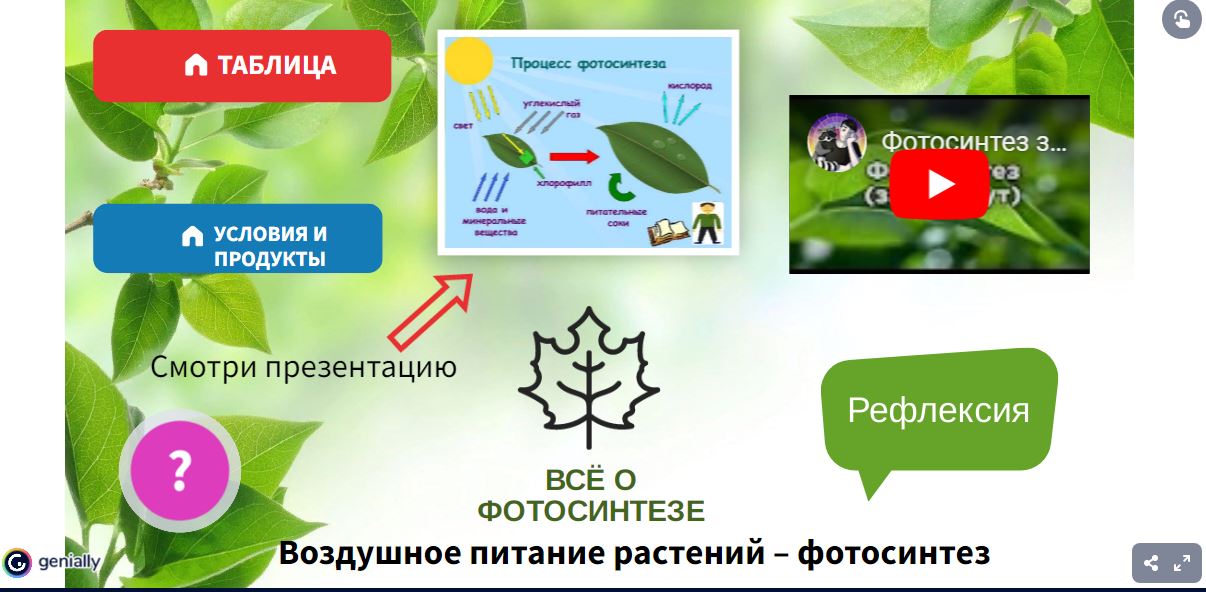 2. Задание 1. Просмотр видеофильма (7 мин).На данной интерактивной доске размещено активное видео из видеохостинга Youtube, выбранное по теме урока.3. Задание 2. Перейти на «презентацию» на интерактивном плакате и просмотреть историю открытия процесса фотосинтеза (5 мин.)Презентация была создана при помощи Google-аккаунта.4. Задание 3. Перейти на задание «Таблица», где появится новое окно: работа с учебником: 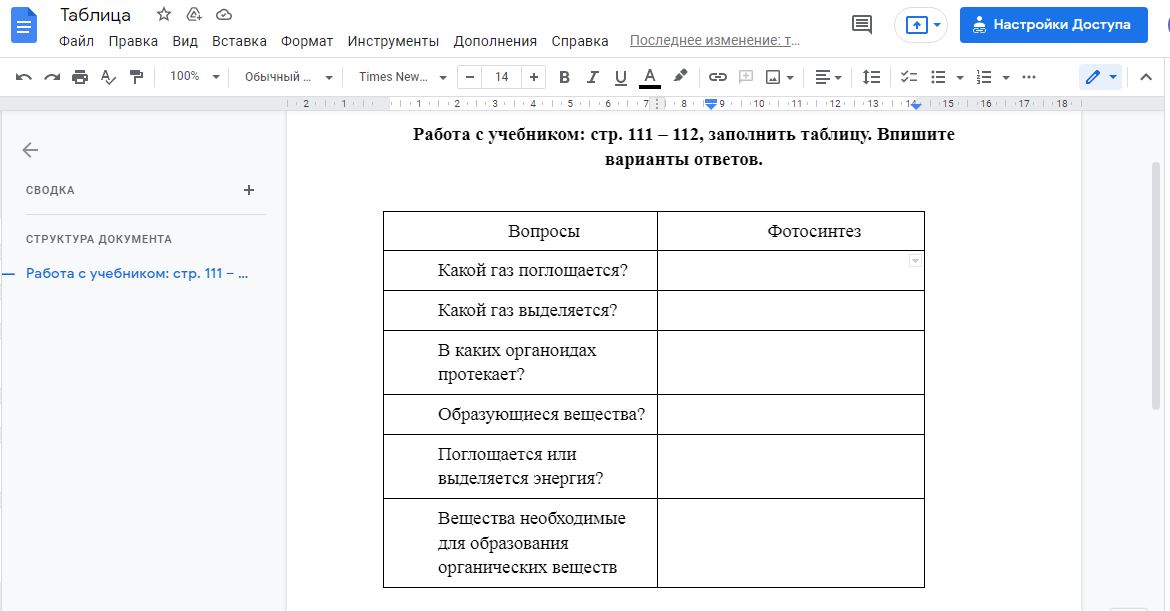 Таблица была создана при помощи Google-аккаунта.5. Задание 4. Следующее задание «Условия и продукты» - таблицу, которую необходимо самостоятельно заполнить.Также таблица была создана при помощи Google-аккаунта.6. Задание 5. Первичное закрепление знаний в виде теста под знаком «?» (7 мин.)Тест был  создан с помощью Google-формы, ответы на тест приходят непосредственно учителю на Google-аккаунт, что позволяет фиксировать сразу и скорость прохождения теста и конечно правильность выполнения. 7. Задание 6. Рефлексия.Перед вами дерево, которое необходимо одеть в листву, но для того, чтобы это дерево смогло производить органического вещества, листья должны иметь вещество – хлорофилл, а значит иметь зеленый цвет. Но это все зависит от вас.Сейчас необходимо пройти по ссылке и оставить свой стикер, согласно выбранному цвету, в котором можно оставить короткую надпись или смайлик.   Зеленые – на уроке было интересно, у меня все получилось;Желтые – на уроке было интересно, но некоторые задания вызвали затруднения;Красные – было скучно, мне трудно выполнять задания.